EXHIBIT/SCIENTIFIC DISPLAY Competition Rules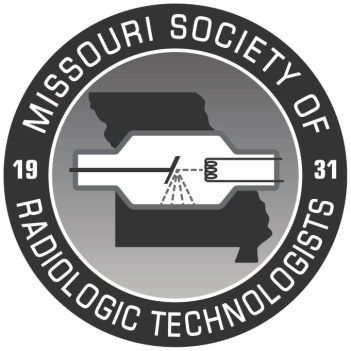 I.  AWARDSFirst, second, third place, and honorable mention awards will be offered in both the student and the technologist categories with all awards being made at the discretion of the judges.II. ELIGIBILITYA. Technologist category:  Only active or graduate bridge members of the Missouri Society of Radiologic Technologists (MoSRT) are eligible to compete.  Student members may be designated as co-exhibitors if they have made a significant but secondary contribution to the work.  The exhibitor’s category should directly correlate with their membership status.  Exhibitors holding any imaging or radiation therapy credential(s) are considered a technologist, even if still in school for another modality or advanced degree.B.  Student technologist category:  Only student members of the MoSRT are eligible to compete and membership will be verified before applications are accepted.  The paper must be the sole work of the student member(s).C.  Displays which have previously been displayed at any other state and/or national radiological or technologist meeting will not be considered for an award, however, they may be displayed on a non-competitive basis.D.  Displays must be an original presentation of the exhibitor(s).1. 	Evidence of plagiarism will constitute immediate disqualification.2. 	Copyrighted images and/or copies of images from books, journals, websites, etc. must be referenced using an established referencing criteria, such as but not limited to APA, MLA, etc.3. 	References must be clearly visible and incorporated in the body of the poster. References and quotes must be cited using an established referencing criteria, such as but not limited to APA, MLA, etc. Failure to cite references and/or to include a reference section will be construed as plagiarism, and will immediately disqualify the poster.4.	Names of the exhibitor or place of employment/school or any other method of personal identification should not be visible on any part of the poster or electronic file.5.	When used, illustrations must be incorporated into the text. They must be properly numbered and labeled to correspond with information in the text. The illustrations used must not show any images or marking which could identify the author(s), patients, or institution in any way. Again, references must be cited.E.  The president of the MoSRT, the exhibits chair, and the judges are not eligible to compete.F.  Material contributions by secondary sources, for purposes of a display, must be so noted.G.  Only one display entry per contestant is allowed.III. RULES FOR PRESENTATION OF DISPLAYSubject Matter1.	Subject matter will be chosen by the contestant.2.	The subject matter must be pertinent to the science and/or practice of radiologic technology.  For this purpose the term radiologic technology shall include all those modalities employed in the field of radiology for the diagnosis and/or treatment of disease.3.	Subject matter should be of educational and/or practical value to other technologists.4.	Subject matter should be professional, free of sexual innuendo and offensive material.  Any submission of a profane or offensive nature will be removed from the display area.B.  Mechanics1.	All applicants must be a current member of the MoSRT.  Membership status will be verified by the membership chair upon receipt before the application is accepted by the exhibits chair.2.	All applications for the competition (using the electronic form provided on the MoSRT website, www.mosrt.org), as well as all posters (using an approved electronic format) must be completed and submitted to display@mosrt.org no later than midnight (11:59pm) on the date of the deadline. Applications and posters submitted after the deadline will be disqualified.3.	The title submitted in the email and on the submitted electronic version of the poster, must both match WORD FOR WORD, and appear on the printed poster.  If not, the poster will be disqualified from the competition.4.	In addition to being submitted electronically, all posters will be digitally displayed throughout the conference. 5.	All posters must be submitted electronically following the technical specifications below.All posters must be submitted as a “.pdf” of a single slide representing the image of the poster which should not exceed 4 Mb in size. The “.pdf” file will be distributed to the judges for pre-conference judging and it may be incorporated into an intermission slideshows which highlight selected exhibits.Each poster must be formatted as a single poster slide not to exceed one page, and the slide must have a layout in the landscape orientation.The size of the poster slide must be formatted to have minimum dimension of 23.39 inched (59.4 cm) tall by 33.11 inches (84.1 cm) wide (also known as a standard A1 poster print size) up to a maximum dimension of 40 inches (101.6 cm) tall by 60 inches (152.4 cm) wide.The slide of the poster must be formatted between 36:24 and a 16:9 ratio to accommodate a display at a resolution of 1080 by 1920 pixels (1080p).All embedded images in the file should be in a standard image format like a “.jpg” or “.png” format of at least 72 dpi resolution.To ensure display compatibility, mathematical formulas should be saved as an image file and then embedded into the slide of the poster as opposed to inserting them as a “windows formula.”Fonts used should also be standard system fonts (i.e., Arial, Calibri, Courier, Garamond, Georgia, Lucida, Tahoma, Times New Roman etc.).8.	Posters submitted for the competition must not show any images or any markings on either side which could identify the contestant, patients, or institution in any way.IV. JUDGING AND AWARDING OF PRIZESThree judges will be selected by the exhibit chair, with the approval of the president of the MoSRT.Any disqualifications from competition will be determined at the discretion of the exhibits chair.All protests regarding eligibility and/or rule violations must be lodged with the exhibit chair in writing, to be reviewed by the MoSRT President.  No protests will be heard after judging is complete.All judging decisions are final.Awards shall be made only to those displays receiving a minimum score of seventy-five (75) percent on a scale of one hundred (100) percent of available points from the average of the judges’ scores.Awards shall be announced to the membership during the Annual Conference, and prizes shall be awarded at the discretion of the Board of Directors.Prize amounts will be decided on a yearly basis by the MoSRT Board of Directors.V. JUDGING CRITERIAVI. DEADLINEAll display applications must be submitted no later than midnight (11:59pm) on March 13th*. Applications after this date will be disqualified. NO EXCEPTIONS WILL BE MADE!VII. DISCLAIMERBy submitting an exhibit, the applicant attests that all information is true and accurate and that the aforementioned eligibility, rules, and criteria have been satisfactorily met.The applicant acknowledges that while at the MoSRT event, they may be photographed by an approved photographer. By making a submission, they are granting the MoSRT permission to use their likeness in photograph(s) in any and all of its publications and in any and all other media, whether now known or hereafter existing, controlled by the MoSRT, in perpetuity, and for other use by the society. Further, they will make no monetary or other claim against the MoSRT for the use of the photograph(s)VIII. SUBMISSION INFORMATION 	Please fill out the exhibit application form by:March 13th (11:59pm) at:   www.mosrt.org* Submitting well in advance of the March 13th deadline will ensure that if there is a problem with submission, ample time will be available to remedy the situation. Submitting at the last minute may put you at risk for disqualification.Questions? Contact:  display@mosrt.orgDoes the poster meet the submission guidelinesNo---DisqualifiedYesIs plagiarism present or has the author failed to cite references or imagesYes---DisqualifiedNoPoorAdequateExcellentDescriptive Title0 ptsTitle is non-descriptive, missing, or contains errors2 ptsTitle is appropriate but somewhat incomplete or not in a professional or scientific tone4 ptsTitle is complete, descriptive, and is written in a professional scientific toneIntroduction0 ptsThe introduction or transition to the content of the poster is missing, confusing, or poorly written 2 ptsThe introduction is adequately written but the purpose or focus of the poster is vague or not well defined4 ptsThe introduction is well written, and gives the audience compelling reasons for why the subject is importantBody of Poster and Quality of the Content0 ptsThe poster is difficult to read, is unoriginal, or is of little professional importance. Information presented is only superficial, underdeveloped, not supported by evidence, or contains factual errors5 ptsThe poster demonstrates limited creativity or is of marginal importance to the field, with the information presented being weakly supported, or with references being non-scholarly10 ptsThe overall content of the poster is well written, educational, accurate, and interesting with the information presented supported by synthesis of peer reviewed literature, and appropriate scientific methodsLevel of Discussion0 ptsUnderstanding of the topic is not clearly demonstrated, bulk of the material is simply a restatement of other works, or is incorrectly presented5 ptsUnderstanding of the topic is demonstrated but it is only presented in laymen’s terms, and not at a professional level10 ptsReveals high degree of critical thinking, in-depth analysis, free of bias, and indicates original thought and support for the topic. Writing is appropriate for the profession using language that demonstrates knowledge of the disciplineCreativity0 ptsThe topic is derivative or un-insightful3 ptsAlthough the topic is not unique, the presentation of it is fresh6 ptsThe topic is exciting and fresh, demonstrating creativity and a unique perspectiveGraphic Relevance and Appropriate Labeling0 ptsLittle or no graphics present, or those present do not contribute to the topic, or important labels are missing2 ptsImages, charts and other graphics are either sparse or only marginally support the topic4 ptsImages, charts, and other graphics are related to the topic and make it easier to understand with labels used appropriately when neededVisual Appeal0 ptsThe poster is messy, hard to follow, hard to read, or unattractive2 ptsThe poster is acceptably attractive but may have some flaws in choice of design, layout, or fonts4 ptsThe poster is exceptionally attractive in terms of design, layout, neatness, and choice of fontsGrammar Mechanics0 ptsMultiple grammatical errors 2 ptsNo more than 3 grammatical errors or contains sentence structures that are simplistic or repetitive 4 ptsNo grammatical errors using sophisticated vocabulary which varies in structure and lengthReferences/ Works Cited0 ptsReferences cited are missing or incorrect2 ptsReferences cited are present but are no longer relevant, significantly rely on non-scholarly sources, limited in number, or don’t follow an approved format4 ptsAll references cited are present, follow an approved format, are of a sufficient number, are from reliable scholarly sources, and are relevant